Årsrapport 2021Livsglede for Eldrei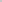 VestvågøyLivsglede for Eldres formålLivsglede for Eldre er en folkehelseorganisasjon som er religiøst og politisk uavhengig. Livsglede for Eldre arbeider for at alle eldre skal ha en god og meningsfull hverdag. Gjennom gode opplevelser skal vi stimulere de sosiale, åndelige og kulturelle behovene til den enkelte. Livsglede for Eldre er en ideell stiftelse som skal utløse frivillighet og engasjement.Vår visjonVår visjon er Livsglede for alle eldre. Vi vil gi liv til årene, og fremme lysten til å leve. I sentrum for all vår virksomhet står de eldre. Vi tenker stort, og inkluderer alle eldre i vår livsgledevisjon.Vårt slagordLev livet — livet ut! er vårt slagord. Vi ønsker at alle eldre skal få oppleve en glad alderdom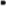 Våre verdierVi vil lykkes med vår visjon om å skape livsglede for alle gjennom kultur der hver enkelt skal være GLAD, TRYGG og ENGASJERT og en LAGSPILLER.Glad«Den største gleden man kan ha, er å gjøre andre glad.» Glede, smil og latter skal være naturlig del av vårt arbeid.TryggVi ser og møter de eldre, våre samarbeidspartnere og hverandre med respekt. Vi skal bidra til trygge rammer for en god og innholdsrik alderdom.EngasjertVi vil by på oss selv og gi vårt aller beste. Utspringet for vår historie handler om engasjement og glød. Den gløden skal både varme og smitte.LagspillerVi ønsker at alle eldre skal få oppleve en glad alderdom. For å oppnå dette må vi samarbeide med andre aktører, for når vi står sammen kan vi flytte fjell. Vi vil spille hverandre gode.StiftelsesdatoLivsglede for Eldre lokalforening i Vestvågøy ble stiftet 22.02.21StyretStyret i 2021 ble valgt på årsmøte 22.02.21 og har bestått av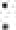 Leder: Evelyn KnutsenNestleder: Aud Karin LarsenRegnskapsfører: Aud Karin WalleSekretær: Gunn Elise JohnsdatterStyremedlem: Inger Anne Hansen Varamedlem: Gunnar SkoglundStyremøterDer har vært avholdt 3 antall styremøter, samt 1 digitalt møte med Siri Bjerkan og Ingvild Finstad.Pga den pågående pandemien har det vært lite aktivitet som også fører ti l få styremøter.SamarbeidVi samarbeider med Lions Club Lofoten og Vestvågøy frivilligsentral, disse har vært viktige samarbeidspartnere i 2021LedsagereVi har hatt frivillige på arrangement som har vært med på matlaging, dekking og servering. De har også møtt deltakerne og hjulpet de på plass. Noen fra lokallaget, noen fra Lions Club Lofoten og noen fra Vestvågøy frivilligsentral.ØkonomiVi hadde med oss overskudd fra vår tidligere forening Med Hjerte for eldre, samt fått oppstartstilskudd fra Livsglede for Eldre sentralt.GrasrotandelenHar ikke fått ordnet med dette per ddAvisene har ikke vært benyttet da vi ikke har kunnet hatt så store arrangement, vi har vært med flyers i postkassene til vår aktuelle målgruppe.Når vi har normale tilstander, har vi godt samarbeid med våre to lokalaviser.BesøkSiri Bjerkan fra Livsglede for eldre sentralt besøkte oss i september. Hun deltok på styremøte og høstfest.ArrangementDa vi i hele 2021 har vært inne i en pandemi har vi hatt liten aktivitet i løpet av året.  Det har vært avholdt 2 sangkvelder ved Leknes Bo- og Servicesenter, dette i Samarbeid med Lions Club Lofoten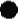 Høstfest/fårikålaften med god mat sang og musikk dette i samarbeid medVestvågøy frivilligsentral. Arrangert på Leknes Bo- og Servicesenter Kaffe- og vaffeltreff på terrassen ved Leknes Bo- og Servicesenter, dette i samarbeid med Vestvågøy frivilligsentral.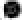 To arrangement ved Vestvågøy sykehjem der vi har støttet arrangementene Økonomisk også deltatt med våre frivillige. Dette i samarbeid med arrangements koordinatoren. (Påske og St.Hans)Vår primær-målgruppe for lokalforeningen er å skape aktivitet og arrangement for hjemmeboende eldre og de på institusjon i vårt nærmiljø.Skulle delta på Landstreff, men dette ble avlystFrivillige timer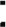 Totalt har 174 eldre har deltatt på lokallagets arrangement i 2021 Totalt har frivillige lagt ned 64 timer i frivillig arbeid. Vi har hatt ca. 25 antall frivillige i 2021.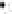 StyretFebruar 2022AKTIVITETSKALENDERLivsglede for eldre Vestvågøy	2022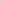 DATOAKTIVITETMÅLANSVARLIGJanuarFebruar24Årsmøte kl.18.00 å bo og serviceStyretMars1Ferskfiskafte kl. 17.00Leknes Bo- og ServicesenterSosial møteplassEvelyn ordner frivillige10Sangkveld kl. 17.00Leknes Bo- og ServicesenterSosial møteplassEvelyn ordner frivillige og Spør Kyrre ogLIONSA ril21Vårfest med sang og musikkLeknes Bo- og ServicesenterKl.17.OOSosial møteplassEvelyn og Aud Karin spør 3 frivillige hver. Aud Karin ordner med musikkMaiAktivitetMålAnsvarlig12Sangkveld kl. 17.00Leknes Bo- og ServicesenterSosial møteplassEvelyn ordner frivillige og Spør Kyrre ogLIONS17Delta i Borgertoget kl. 17.00Ha med oss rickshaw sykkelen med eldre i.Være med i det pulserende livetStyretDetaljplanlegging senereTurer ut med rickshaw sykkelenVind i håret, frisk luft o levelserFlereJuniAktivitetMålAnsvarlig9Sangkveld kl. 17.00Leknes Bo- og Servicesenter, siste før sommeren. Rømme røtSosial møteplassStyret med flere23St.Hans feiring med grilling, allsang, musikkSykehjemmeneSt.Hans feiring med grilling, allsang, musikkSykehjemmeneTradisjon, sosialt samværEvelyn ordner frivilligeEvelyn ordner frivilligeFERIE FERIE	FERIE	FERIE	FERIE	FERIE	FERIE	FERIEAugustUt på tur med rickshaw sykkelenUt på tur med rickshaw sykkelenSeptemberFeire fårikålens dag. Lage en sammenkomst der de eldre får servert hjemmelaget fårikål mm. Sted: LBSFeire fårikålens dag. Lage en sammenkomst der de eldre får servert hjemmelaget fårikål mm. Sted: LBSHøstlig tradisjon og tradisjonsmat, sosial samvær mmStyret m/frivilligeStyret m/frivilligeOktober13Oktoberfest ? / sangkveldOktoberfest ? / sangkveldSosial møteplassNovember10SangkveldSangkveldSosial møteplassDesember8San kveld med risen nsgrøtSan kveld med risen nsgrøtSosial møte lass30Juletrefest på Leknes Bo- og Servicesenter kl.17.00Juletrefest på Leknes Bo- og Servicesenter kl.17.00Sosial møteplass og juletradisjonerStyret med flereStyret med flere